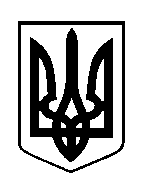 ШОСТКИНСЬКА РАЙОННА РАДАВОСЬМЕ  СКЛИКАННЯВОСЬМА СЕСІЯРІШЕННЯм. Шостка29 вересня 2021 року Про звернення до Верховної Ради України та Кабінету Міністрів України  щодо соціально-економічного захисту громадян під час проходження опалювального сезону 2021-2022 років, справедливу тарифікацію опалення та постачання гарячої водиЗ метою забезпечення громадян доступними житлово-комунальними послугами, дотримання вимог законодавства у сфері житлово-комунального обслуговування населення та зняття соціальної напруги щодо підвищення тарифів на опалення і постачання гарячої води для населення, керуючись    статтею 43 Закону України «Про місцеве самоврядування в Україні», районна  рада ВИРІШИЛА:Звернутися до Верховної Ради України та Кабінету Міністрів України щодо соціально-економічного захисту громадян під час проходження опалювального сезону 2021-2022 років, справедливу тарифікацію опалення та постачання гарячої води (звернення додається).Голові районної ради направити звернення до Верховної Ради України та Кабінету Міністрів України.Голова									В.Сокол 